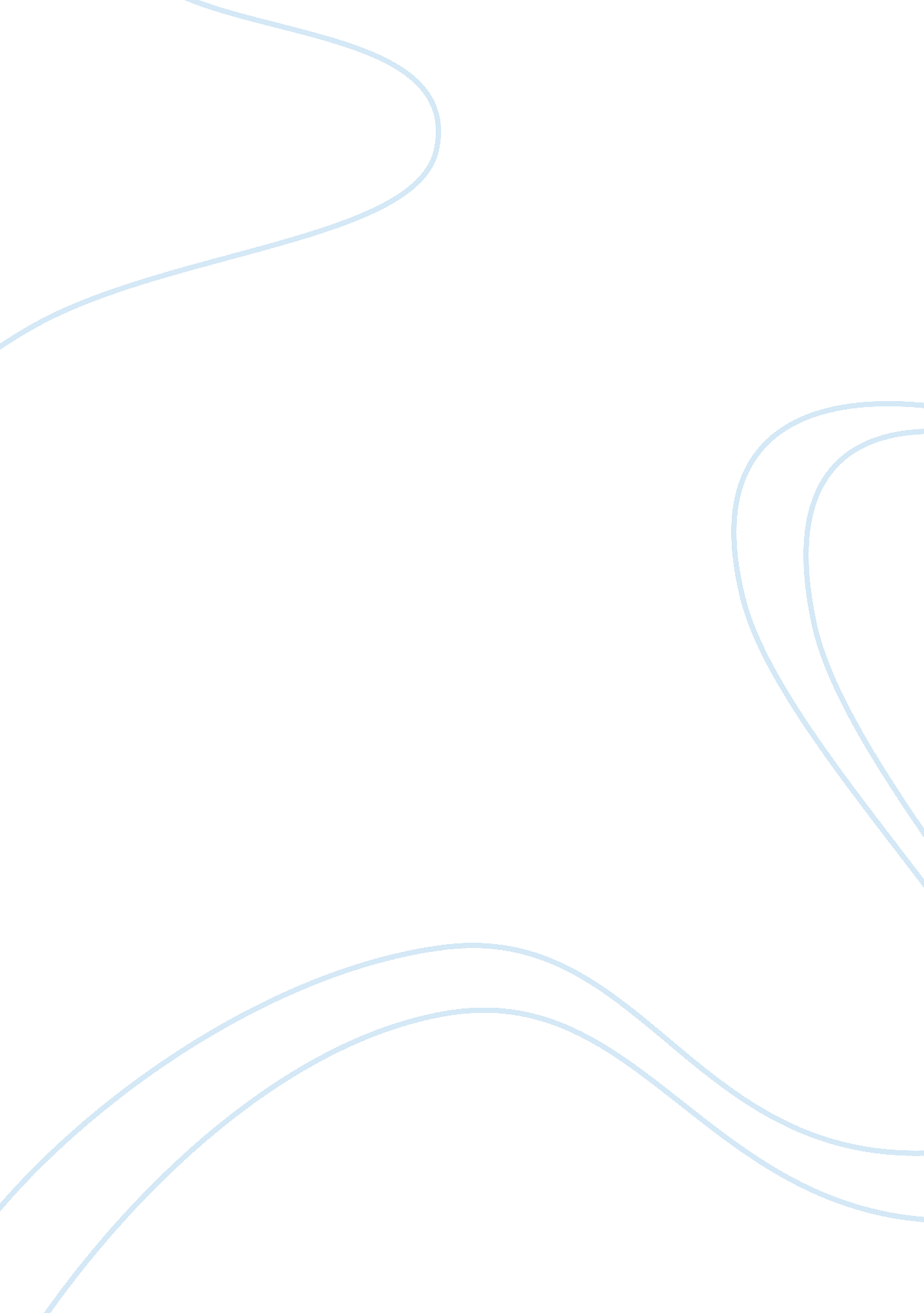 As a private investigator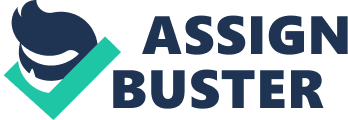 As a Private Investigator, my work is basically on the aspect of uncovering the truths and primarily using any means just to discover everything that I needed to know. With the use ofobservationor any particular thing that can help me pursue my investigation, I then carry out the cases that are to be investigated. The nature of my work would probably include the irregular time of work and that includes any time of the day, may it be during early in the morning, late in the evening, or even in holidays. This kind of system is just normal for investigators like me because for one, the subjects of my investigation process might not be available during the normal hours that's why we must be able to adjust to the time whenever they are availbale. In obtaining the facts, there different methods that can be used. We can use cellular phones, video or still cameras, computers, and others to get hold of the facts there we're up to. We can also attain necessary information by interviewing people, doing several researches, and reviewing public documents. But for whatever facts we may acquire, we must verify them first to be sure that it is genuine or accurate for that matter. Apparently, as Private Investigators, we should be accountable for the things that we are investigating in.  To sum it up, being a Private Investigator isn't that easy and a lot ofhard workis really a necessary. For those who don't have any single idea on what being a Private Investigator is, I can somehow impart to them some important details on what this is all about. As for me, I strongly believe that this particular job is a kind of job wherein one can get innumerable satisfaction just by getting the information that are needed by our clients. This is a job wherein we help people with uncertainties who finds answers to the questions they badly need and want to know. Our duties, however, may always depend on our client's demand. In my work as a Private Investigator, I have my duties and responsibilities to let the people, who don't have any clue on what it is to work as a Private Investigator but are interested to work in this kind of job, be aware of the necessary stuffs that come with this certain profession. They have to be mindful that in order to survive this work, they must be able to think on his or her feet which means he must be alert at all times whenever he or she's on his duty as a Private Investigator. An average working day for a person who has a profession like mine is normally spent scrutinizing things around me especially certain things which have something to do about the case that I'm working on. I usually deal with various environments and some of those are somehow dangerous in nature especially when a particular case involves confrontation. In cases such those, what I am just doing is just deal with that particular circumstance and the consequences that may arise. There is, however, a downside in this certain profession. Because at the end of the day, I somehow felt weak for some reasons like not being able to be apreciated no matter how hard you worked for a certain case or simply just being tired because of the nature of the work itself. Yet no matter how hard or tiring my work may be, it is still overwhelming that after all my hard works and perseverance in the things I have done, I know for myself that I did my best to come up with a good job. A simple tap on my back from someone is such a big reward for me because it is just an evidence that I am being appreciated for the works I have done that entire day. Moreover, the most important thing about here is therespectI gain not only from my co-workers but entirely from the people who know the nature of my work as well. 